Обязательная маркировка обуви средствами идентификацииТерриториальный отдел Управления Роспотребнадзора по Красноярскому краю в г. Канске  напоминает, что в России маркировка обуви средствами идентификации является обязательным требованием с 1 июля 2020 г. на основании постановления Правительства Российской Федерации от 5 июля 2019 г. № 860 «Об утверждении Правил маркировки обувных товаров средствами идентификации и особенностях внедрения государственной информационной системы мониторинга за оборотом товаров, подлежащих обязательной маркировке средствами идентификации, в отношении обувных товаров». Маркировка обувных товаров, приобретенных до 1 июля 2020 г., должна быть осуществлена в срок до 1 августа 2020 г.Новая маркировка обуви – электронная. На обувь наносится цифровой код DataMatrix. Информация в нем приведена к унифицированному формату, зашифрована в виде последовательности символов и защищена от подделки с помощью криптографических технологий.Нахождение товара в легальном обороте можно проследить, считав контрольный идентификационный знак, например, с помощью специального приложения смартфона (https://честныйзнак.рф/potrebitelyam).Производители наносят на обувь и упаковку метки с данными о марке, модели, материалах, бренде и производителе, стране происхождения, для кожаной обуви — о виде кожи. Эта информация не зашифрована, а сама метка должна быть крупной и разборчивой, чтобы покупателю было легко ее прочитать и проверить, все ли соответствует действительности.Коды маркировки печатают на обувной коробке или на ярлыке производители и импортеры. Генерирует коды оператор системы маркировки — ЦРПТ (https://crpt.ru). Для каждой пары обуви код маркировки создается отдельно. Коды невозможно подделать, они не повторяются в течение нескольких лет, а при продаже промаркированной обуви не списываются (в отличие от кодов для сигарет). Это сделано, чтобы предусмотреть возврат товара. В этом случае обувь с кодом вернется в оборот.Наличие цифровой маркировки на товаре — это гарантия, что обувь произведена законно, ее качество соответствует заявленному, а все необходимые налоги и таможенные сборы выплачены. Сканируя код, можно получить всю информацию о товаре и его логистике.За достоверность указанных данных отвечают производитель, импортер и розничный продавец.За оборот немаркированных обувных товаров и нарушение порядка их маркировки на территории Российской Федерации предусмотрена административная ответственность по ст. 15.12 КоАП, а в некоторых случаях уголовная ответственность по ст. 171.1 УК РФ.Уважаемые участники оборота обувных товаров, обращаем Ваше внимание на то, что продавать обувь без маркировки запрещено.В целях защиты своих прав потребители  могут обращаться за соответствующими разъяснениями в территориальный отдел Управления Роспотребнадзора по Красноярскому краю в г. Канске в рабочие дни по телефону 8(39161)22212.О праве потребителя на возврат страховой премии при досрочном погашении кредита1 сентября 2020 года вступил в силу Федеральный закон от 27.12.2019 № 483-ФЗ «О внесении изменений в статьи 7 и 11 Федерального закона «О потребительском кредите (займе)» и статью 9.1 Федерального закона «Об ипотеке (залоге недвижимости», позволяющий заемщику, который досрочно и полностью погасил кредит вернуть часть денежных средств за страховку.При этом необходимо, чтобы одновременно были соблюдены следующие условия:– заемщик является страхователем по договору добровольного страхования, который обеспечивает исполнение кредитных или заемных обязательств;– заемщик подал заявление о возврате части премии;– не произошли события с признаками страхового случая.Заявление можно направить в страховую компанию или в банк (если заемщик страховался через него).Страховая организация должна вернуть в течение 7 рабочих дней со дня получения заявления часть премии за тот период, когда страхование уже не действовало.Указанные нововведения будут применяться к договорам страхования, заключенным после 1 сентября.Напоминаем также, что понуждение к заключению договора страхования запрещено законом. Вместе с тем, есть и исключение из этого правила, оно касается обязанности заемщика застраховать риск утраты и повреждения заложенного по договору имущества (например, при ипотеке).В иных случаях банк обязан предложить заемщику альтернативный вариант потребительского кредита (займа), который может быть дороже (с повышенной процентной ставкой).Кроме того, если услуга по страхованию оказалась навязанной и в момент ее оформления не было возможности убедить сотрудника банка в том, что страховка не нужна, то потребитель вправе отказаться от такой услуги в течение 14 дней со дня заключения договора.В целях защиты своих прав потребители  могут обращаться за соответствующими разъяснениями в территориальный отдел Управления Роспотребнадзора по Красноярскому краю в г. Канске в рабочие дни по телефону 8(39161)22212.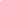 О внедрении обязательной цифровой маркировки для обуви, табачных изделий и лекарствС 1 июля в России введена обязательная цифровая маркировка лекарств, обуви, сигарет и папирос. С этой даты продавать обувь и табачные изделия без кодов Data Matrix запрещено. Произведенные до 1 июля и не маркированные лекарственные препараты могут продаваться или использоваться до истечения срока годности.Data Matrix код – это цифровой паспорт продукции, он уникален, наносится на каждую упаковку и позволяет проследить путь товара от производителя (или импортера) до покупателя с помощью цифровых технологий прослеживания. Цель системы – гарантировать приобретение качественного и легального товара, защитить интересы легального бизнеса и обеспечить безопасность потребителей.Чтобы убедиться в легальности товара, нужно просканировать код маркировки с помощью приложения Честный ЗНАК. Оно доступно бесплатно для смартфонов на системе iOS и Andriod .При сканировании покупатель получает подтверждение, легальный ли перед ним товар, информацию о производителе и сроке годности (для лекарственных препаратов). С помощью приложения можно сканировать также штрих-коды и кассовые чеки.Такая система маркировки позволит поддержать развитие честной конкуренции и приведет к улучшению условий для ведения легального бизнеса. В целях защиты своих прав потребители  могут обращаться за соответствующими разъяснениями в территориальный отдел Управления Роспотребнадзора по Красноярскому краю в г. Канске в рабочие дни по телефону 8(39161)22212.Возврат, обмен, замена товара в аптекеЧасто бывает, что, купив лекарственный препарат, средства личной гигиены, прибор для контроля показателей здоровья, понимаешь, что поторопился и не нуждаешься в данном товаре или он не подходит по характеристикам или комплектации. Однако продавец в аптеке категорически отказывается принять товар обратно или обменять его на аналогичный. Правомерен ли его отказ?Согласно пункту 2.17. «Порядка отпуска лекарственных средств», утвержденного Приказом Минздравсоцразвития России от 14.12.2005 № 785 (ред. от 22.04.2014), приобретенные гражданами лекарственные препараты надлежащего качества не подлежат возврату или обмену. Аналогичная норма установлена постановлением Правительства Российской Федерации от 19.01.1998 № 55, утвердившим «Перечень непродовольственных товаров надлежащего качества, не подлежащих возврату или обмену на аналогичный товар других размера формы, габарита, фасона, расцветки или комплектации». Поэтому продавец юридически прав, отказываясь принимать или обменивать аптечный товар. Однако возврату и обмену не подлежат только товары надлежащего качества, в случае если лекарственные препараты или медицинские изделия являются недоброкачественными, продавец (фармацевт) обязан принять такой товар.Если у товара выявлен недостаток, то в соответствии со статьей 18 Закона Российской Федерации от 07.02.1992 № 2300-1 «О защите прав потребителей» возможно:заменить его на товар этой же марки /этих же модели и (или) артикула/;заменить на такой же товар другой марки (модели, артикула) с соответствующим перерасчетом покупной цены;потребовать соразмерного уменьшения покупной цены;потребовать незамедлительного безвозмездного устранения недостатков товара или возмещения расходов на их исправление потребителем или третьим лицом;отказаться от товара и потребовать возврата уплаченной за него суммы, при этом возвратив товар с недостатками продавцу.Должны обменять товар и в случае, если он является доброкачественным, но фармацевт перепутал наименование товара, ошибся в дозировке или форме лекарственного средства.Недостатком лекарственных препаратов и медицинских изделий можно считать:истекший на момент продажи срок годности;отсутствие обязательной информации о товаре, в том числе информации на русском языке;несовпадение серии и сроков годности на упаковке и препарате;отсутствие инструкции по применению препарата;несоответствие описания препарата в инструкции фактическому цвету, запаху, форме, размеру, консистенции и иным показателям;наличие в упаковке брака - сколы, негерметичность, нечитаемая полиграфия.Вернуть лекарство возможно и в случае нарушения порядка отпуска лекарственных препаратов, предусмотренного нормативно-законодательными актами, а именно: рецептурный препарат продан без рецепта (основание – пункт 76 Правил продажи отдельных видов товаров). Ведь у рецептурных препаратов могут быть серьезные побочные эффекты, которые могут ухудшить течение заболевания покупателя. Такой препарат должен быть принят фармацевтом назад.Будьте внимательны при покупке лекарственных препаратов, проверяйте правильность расчета, наименование товара, целостность упаковки, срок годности, не отходя от кассы, требуйте проверки приборов в Вашем присутствии, если это технически возможно.Но что делать, если товар ненадлежащего качества, а продавец отказывается принять его обратно или заменить на новый?В этом случае необходимо составить претензию в свободной форме, в двух экземплярах, с просьбой вернуть или заменить товар. К претензии приложить само лекарство или медицинское изделие, кассовый или товарный чек, рецепт врача, если товар был приобретен по рецепту, показания свидетелей (если имеют место быть), гарантийный талон (при его наличии).На одном из экземпляров претензии продавец либо иное лицо, принявшее претензию, должно проставить свою подпись с указанием Ф.И.О. и должности, а также дату принятия претензии и печать продавца (при наличии). Один экземпляр претензии остается у покупателя в подтверждение обращения к продавцу.При отказе продавца принять претензию или проставить на втором ее экземпляре отметку о приеме, рекомендуем направить претензию почтой с уведомлением и описью вложения, что позволит в случае обращения в суд, подтвердить соблюдение претензионного порядка.При оформлении претензии к продавцу обратите внимание на смысловую разницу слов замена и обмен. Слово замена используется при требовании в отношении некачественного товара, слово обмен при требовании в отношении качественного товара.Будьте внимательны при покупке товара в аптеке и не болейте!В целях защиты своих прав потребители  могут обращаться за соответствующими разъяснениями в территориальный отдел Управления Роспотребнадзора по Красноярскому краю в г. Канске в рабочие дни по телефону 8(39161)22212Административная ответственность за дискриминацию потребителейС 29 марта 2020 года Кодекс Российской Федерации об административных правонарушениях дополнен новым административным правонарушением в сфере защиты прав потребителей.Так, в соответствии с Федеральным законом от 18.03.2020 № 56-ФЗ в статью 14.8 КоАП РФ введена часть 5, предусматривающая административную ответственность за отказ потребителю в предоставлении товаров (работ, услуг) либо в доступе к ним по причинам, связанным с состоянием его здоровья, ограничением жизнедеятельности или возрастом. В примечании к статье 14.8. КоАП РФ указано, что административная ответственность наступает за такой отказ каждому потребителю и за каждый случай такого отказа в отдельности.Необходимость внедрения указанных изменений продиктована участившимися случаями отказа инвалидам, пожилым гражданам и другим социально уязвимым категориям лиц в доступе к объектам и услугам транспортной инфраструктуры, к сфере развлечения и отдыха по признакам наличия расстройства здоровья, ограничения жизнедеятельности, преклонного, детского возраста и иным подобным основаниям.Принятие закона направлено на установление особых мер защиты прав социально уязвимых категорий граждан в потребительской сфере, поскольку позволит привлекать к ответственности продавцов, а также исполнителей услуг (работ) за проявление такого рода дискриминации.За правонарушения виновному должностному лицу грозит административный штраф в размере от 30 000 до 50 000 рублей, юридическим лицам – от 300 000 до 500 000 рублей.Следует отметить, что административная ответственность за отказ потребителю в предоставлении товаров и услуг не наступит, если такой отказ продиктован требованиями закона, например, если несовершеннолетнему отказали в продаже алкоголя, табачных изделий, информационной продукции, содержащей информацию, запрещенную для распространения среди детей.Не наступит ответственность и в том случае, если отказ в обслуживании потребителя обусловлен отсутствием у него средств индивидуальной защиты (маски) при введении режима их обязательного использования (подробнее см. http://24.rospotrebnadzor.ru/press/release/157271/).Напоминаем, что Указом Губернатора Красноярского края от 12.05.2020 № 118-УГ на территории Красноярского края с 13 мая 2020 введен «масочный режим», обязывающий граждан использовать защитные маски при нахождении в общественном транспорте и такси, на остановочных пунктах, а также при посещении организаций, деятельность которых не приостановлена, в том числе магазинов и других объектов обслуживания потребителей.Полномочиями по осуществлению производства по делам об административных правонарушениях, предусмотренных частью 5 статьи 14.8 КоАП РФ, наделена Федеральная служба по надзору в сфере защиты прав потребителей и благополучия человека (Роспотребнадзор), ее территориальные органы и структурные подразделения территориальных органов (статья 23.49 КоАП РФ). Возбуждать дела по указанной категории административных правонарушений вправе также органы прокуратуры, в рамках осуществления общего надзора за исполнением законов, действующих на территории Российской Федерации (статья 28.4 КоАП РФ).Территориальный отдел Управления Роспотребнадзора по Красноярскому краю в г. Канске информирует граждан и хозяйствующих субъектов о наличии полномочий по реализации административных мер по фактам дискриминации потребителей, и призывает потребителей, чьи права нарушены вследствие противоправных действий (бездействия) продавцов (исполнителей), подпадающих под признаки состава административного правонарушения, предусмотренного частью 5 статьи 14.8 КоАП РФ, обращаться в уполномоченные органы с заявлениями о привлечении виновных лиц к административной ответственности.В целях защиты своих прав потребители  могут обращаться за соответствующими разъяснениями в территориальный отдел Управления Роспотребнадзора по Красноярскому краю в г. Канске в рабочие дни по телефону 8(39161)22212Информация для потребителей при нарушении их прав при предоставлении услуг ЖКХ и о полномочиях Роспотребнадзора в этой сфереОснову правового регулирования жилищных отношений, одним из участников которых являются граждане, определяет Жилищный кодекс Российской Федерации (далее - ЖК РФ).Так как все вопросы предоставления жилищных и коммунальных услуг собственникам и пользователям жилых помещений в многоквартирных домах и жилых домов нормами ЖК РФ отнесены к вопросам в области жилищных отношений, регулируемых положениями жилищного законодательства (статья 4 ЖК РФ), а статья 8 ЖК РФ говорит о приоритете норм ЖК РФ по таким вопросам как предоставление коммунальных услуг и внесение платы за коммунальные услуги, то проверка соблюдения связанных с этим обязательных требований является компетенцией органов государственного жилищного надзора (статья 20 ЖК РФ и постановление Правительства Российской Федерации от 11 июня 2013 года № 493 «О государственном жилищном надзоре»).По смыслу положений статей 36 и 44 ЖК РФ объем и содержание услуг и работ по управлению многоквартирным домом, содержанию, текущему и капитальному ремонту общего имущества в многоквартирном доме, а также определение их конкретных исполнителей осуществляет общее собрание собственников помещений в многоквартирном доме, которое, в частности, осуществляет выбор способа управления многоквартирным домом (пункт 4 части 2 статьи 44 и часть 3 статьи 161 ЖК РФ).Также, к компетенции общего собрания собственников помещений в многоквартирном доме относится принятие решений об определении лиц, которые от имени собственников помещений в многоквартирном доме на основании условий договора управления многоквартирным домом уполномочены на заключение договоров об использовании общего имущества собственников помещений в многоквартирном доме и предоставлении коммунальных услуг.В договоре управления многоквартирным домом, причем безотносительно к как таковому способу управления (часть 2 статьи 161 ЖК РФ), перечисляется не только состав общего имущества, но и перечень услуг и работ по его содержанию и ремонту, перечень коммунальных услуг, которые предоставляет управляющая организация, а также порядок определения цены договора, размера платы за содержание и ремонт жилого помещения и размера платы за коммунальные услуги (часть 3 статьи 162 ЖК РФ).Согласно положениям части 4 статьи 162 ЖК РФ условия договора управления многоквартирным домом устанавливаются одинаковыми для всех собственников помещений в многоквартирном доме. Причем с каждым собственником договор управления заключается на условиях, указанных в решении общего собрания (часть 1 статьи 162 ЖК РФ).Также на основании части 10 статьи 161 ЖК РФ управляющая организация обязана обеспечить свободный доступ к информации об оказываемых услугах и о выполняемых работах в соответствии со стандартом раскрытия информации, утвержденным постановлением Правительства Российской Федерации от 23 сентября 2010 года № 731.В результате изменений в правовом регулировании отношений, связанных с осуществлением государственного контроля (надзора), обусловленных принятием Федерального закона от 18 июля 2011 года № 242-ФЗ «О внесении изменений в отдельные законодательные акты Российской Федерации по вопросам осуществления государственного контроля (надзора) и муниципального контроля», а также в силу положений статьи 20 ЖК РФ, полномочия по проведению проверок соблюдения юридическими лицами и индивидуальными предпринимателями обязательных требований, установленных нормативными правовыми актами жилищного законодательства, регулирующими, в том числе, отношения с участием граждан потребителей (в частности, касающихся принятия соответствующих мер по пресечению нарушений обязательных требований жилищного законодательства), отнесены к исключительной компетенции органов регионального государственного жилищного надзора.С учетом положений статьи 20 ЖК РФ проверки, предметом которых являются вопросы соблюдения юридическими лицами и индивидуальными предпринимателями обязательных требований нормативных правовых актов, которые утверждены в соответствии со статьями  39, 156, 157, 161 ЖК РФ (включая правила содержания общего имущества и предоставления коммунальных услуг, в т.ч. на общедомовые нужды), должны осуществляться должностными лицами органов государственного жилищного надзора. Содержание государственного жилищного надзора раскрывается в части 1 статьи 20 ЖК РФ.Права должностных лиц органов государственного жилищного надзора, являющихся государственными жилищными инспекторами, перечислены в частях 5 и 6 статьи 20 ЖК РФ. При этом среди прочего они имеют право проверять правомерность принятия общим собранием собственников помещений в многоквартирном доме решения о выборе управляющей организации в целях заключения с ней договора управления многоквартирным домом, правомерность утверждения условий этого договора и его заключения, правомерность заключения с управляющей организацией договоров оказания услуг и (или) выполнения работ по содержанию и ремонту общего имущества в многоквартирном доме и предоставления коммунальных услуг, правомерность установления тарифов на услуги ЖКХ, начисление оплаты за жилищные и коммунальные услуги, наличие задолженности по оплате этих услуг, равно как и оценку правильности взаиморасчетов в жилищной сфере в целом.С 25 июня 2013 года вступило в силу постановление Правительства Российской Федерации от 11 июня 2013 года № 493 «О государственном жилищном надзоре», которым утверждено   Положение о государственном жилищном надзоре (далее - Положение).Пунктом 11 данного Положения определен предмет проверок, осуществляемых органами государственного жилищного надзора, в числе которых соблюдение юридическими лицами и индивидуальными предпринимателями обязательных требований к:- установлению размера платы за содержание и ремонт жилого помещения;- раскрытию информации в соответствии с утвержденным Правительством Российской Федерации стандартом раскрытия информации организациями, осуществляющими деятельность в сфере управления многоквартирными домами;- предоставлению коммунальных услуг собственникам и пользователям помещений в многоквартирных домах и жилых домах;- определению размера и внесению платы за коммунальные услуги;- обеспечению энергетической эффективности многоквартирных домов и жилых домов, их оснащению приборами учета используемых энергетических ресурсов и эксплуатации таких приборов;- порядку и условиям заключения договоров управления многоквартирными домами и иных договоров, обеспечивающих управление многоквартирным домом, в том числе содержание и ремонт общего имущества в многоквартирном доме, договоров, содержащих условия предоставления коммунальных услуг, и договоров об использовании общего имущества собственников помещений в многоквартирном доме и др.Определяя, в пунктах 1-14 части 1 статьи 4 ЖК РФ исчерпывающий перечень вопросов, регулируемых жилищным законодательством, а в статье 5 ЖК РФ - собственно содержание самого жилищного законодательства, ЖК РФ в статье 20 вполне определенно указывает на пределы компетенции органов регионального государственного жилищного надзора.   На основании части 10 статьи 161 ЖК РФ управляющая организация обязана обеспечить свободный доступ к информации об оказываемых услугах и о выполняемых работах по содержанию и ремонту общего имущества в многоквартирном доме, о порядке и об условиях их оказания и выполнения, о ценах (тарифах) на коммунальные ресурсы, необходимые для предоставления коммунальных услуг, в соответствии со стандартом раскрытия информации, утвержденным постановлением Правительства Российской Федерации от 23 сентября 2010 года № 731. Причем, учитывая содержание пункта 2 названного постановления Правительства Российской Федерации, управляющие организации обязаны размещать (опубликовывать) информацию в соответствии со стандартом в течение 2 месяцев с даты вступления его в силу (09.10.2010).В рамках информации о ценах (тарифах) на коммунальные ресурсы раскрытию подлежат следующие сведения:- перечень коммунальных ресурсов, которые управляющая организация закупает у ресурсоснабжающих организаций, с указанием конкретных поставщиков, а также объема закупаемых ресурсов и цен на такие ресурсы, по которым управляющая организация закупает их у ресурсоснабжающих организаций;- тарифы (цены) для потребителей, установленные для ресурсоснабжающих организаций, у которых управляющая организация закупает коммунальные ресурсы. При этом управляющая организация указывает реквизиты нормативных правовых актов (дата, номер, наименование принявшего акт органа), которыми установлены такие тарифы (цены), а сами сведения о тарифах (ценах) приводятся по состоянию на день раскрытия информации и подлежат обновлению в сроки, указанные в пункте 16 стандарта раскрытия информации;- тарифы (цены) на коммунальные услуги, которые применяются управляющей организацией для расчета размера платежей для потребителей.Согласно части 10 статьи 161 ЖК РФ контроль за соблюдением вышеназванного стандарта раскрытия информации также осуществляется уполномоченным органом государственного жилищного надзора субъекта Российской Федерации в порядке, установленном Министерством регионального развития Российской Федерации.Нарушение требований законодательства о раскрытии информации организациями, осуществляющими деятельность в сфере управления многоквартирными домами, определяет состав административного правонарушения, ответственность за которое установлена статьей 7.23.1 Кодекса Российской Федерации об административных правонарушениях (далее - КоАП РФ).Таким образом, в силу прямого указания закона, именно органы государственного жилищного надзора субъектов Российской Федерации осуществляют проверки, предметом которых среди прочего являются вопросы соблюдения юридическими лицами и индивидуальными предпринимателями обязательных требований правил содержания общего имущества собственников помещений в многоквартирном доме и порядка предоставления коммунальных услуг (включая, в том числе, все вопросы, касающиеся состава и порядка доведения до граждан - потребителей ЖКУ необходимой и достоверной информации о них), т.е. тех нормативных правовых актов, которые утверждены в соответствии со ст. ст. 39, 156 и 157 ЖК РФ.Объектом же федерального государственного надзора в области защиты прав потребителей для Роспотребнадзора и его территориальных органов служат исключительно обязательные требования законодательства в установленной сфере деятельности, а предметом проверок - вопросы соблюдения хозяйствующими субъектами императивных требований к товарам (работам, услугам), сформулированных в конкретных нормативных правовых актах, регулирующих отношения с участием потребителей (пункт 1 статьи 1 и подпункты 1 и 2 пункта 2 статьи 40 Закона Российской Федерации от 7 февраля 1992 года № 2300-1 «О защите прав потребителей».Роспотребнадзор и его территориальные органы  в жилищной сфере обеспечивает реализацию своих надзорных функций и полномочий по защите прав потребителей, путем:- привлечение к административной ответственности лиц, допустивших нарушение права потребителей на информацию о коммунальных услугах (пп.3 п.2, пп.5 п.4 ст. 40 Закона о защите прав потребителей);- обращения в суд с заявлением в защиту прав потребителей коммунальных услуг, законных интересов неопределенного круга потребителей коммунальных услуг (пп.7 п.4 ст. 40 Закона о защите прав потребителей);- вступлением в рассматриваемое судом дело, касающееся защиты прав потребителей коммунальных услуг, по своей инициативе или по инициативе лиц, участвующих в деле, для дачи заключения по делу в целях защиты прав потребителей в порядке, установленном законодательством РФ (п.5 ст. 40 Закона о защите прав потребителей).При этом основанием для реализации указанных полномочий могут среди прочего являться соответствующие материалы проверок, проведенных органами государственного жилищного надзора по вопросам соблюдения обязательных требований жилищного законодательства, регулирующего правоотношения с участием граждан по вопросу предоставления им коммунальных услуг.В этой связи ни Роспотребнадзор, ни его территориальные органы не вправе предметно рассматривать и выносить в административном порядке обязательные для исполнения решения по обращениям, суть которых, в том числе, сводится к изложению спорных вопросов, связанных с установлением тарифов на услуги ЖКХ, начислением оплаты за жилищно-коммунальные услуги, наличием задолженности по оплате этих услуг, равно как и оценивать правильность взаиморасчетов в жилищной сфере в целом.В целях защиты своих прав потребители  могут обращаться за соответствующими разъяснениями в территориальный отдел Управления Роспотребнадзора по Красноярскому краю в г. Канске в рабочие дни по телефону 8(39161)22212.Информация по защите прав потребителей в сфере ЖКХ       
         В соответствии со ст. ст. 9, 10 Закона Российской Федерации «О защите прав потребителей» от 07.02.1992 № 2300-1, Постановления Правительства РФ от 6 мая 2011 N 354 «О предоставлении коммунальных услуг собственникам и пользователям помещений в многоквартирных домах и жилых домов» до сведения потребителей в наглядной и доступной форме должна доводиться необходимая и достоверная информация путем указания в договоре, содержащем положения о предоставлении коммунальных услуг, а также размещения на досках объявлений, расположенных во всех подъездах многоквартирного дома или в пределах земельного участка, на котором расположен многоквартирный дом (жилой дом или комплекс жилых домов), а также на досках объявлений, расположенных в помещении исполнителя в месте, доступном для всех потребителей): 
         - сведения об исполнителе: наименование, место нахождения (адрес его постоянно действующего исполнительного органа), сведения о государственной регистрации, режим работы, адрес сайта исполнителя в сети Интернет, а также адреса сайтов в сети Интернет, на которых исполнитель в случаях, предусмотренных законодательством Российской Федерации, обязан размещать информацию об исполнителе, фамилия, имя и отчество руководителя; 
         - адреса и номера телефонов диспетчерской, аварийно-диспетчерской службы исполнителя;               - размеры тарифов на коммунальные ресурсы, надбавок к тарифам и реквизиты нормативных правовых актов, которыми они установлены;
         - информация о праве потребителей обратиться за установкой приборов учета в организацию, которая в соответствии с Федеральным законом "Об энергосбережении и о повышении энергетической эффективности и о внесении изменений в отдельные законодательные акты Российской Федерации" не вправе отказать потребителю в установке прибора учета и обязана предоставить рассрочку в оплате услуг по установке прибора учета;
         - порядок и форма оплаты коммунальных услуг;
         - показатели качества коммунальных услуг, предельные сроки устранения аварий и иных нарушений порядка предоставления коммунальных услуг, установленные законодательством Российской Федерации, в том числе настоящими Правилами, а также информация о настоящих Правилах;
         - сведения о максимально допустимой мощности приборов, оборудования и бытовых машин, которые может использовать потребитель для удовлетворения бытовых нужд;
         - наименования, адреса и телефоны органов исполнительной власти (их территориальных органов и подразделений), уполномоченных осуществлять контроль за соблюдением настоящих Правил;
         в случае принятия в субъекте Российской Федерации решения об установлении социальной нормы потребления электрической энергии (мощности): 
         - сведения о величине установленной социальной нормы потребления электрической энергии (мощности) для групп домохозяйств и типов жилых помещений, предусмотренных Положением об установлении и применении социальной нормы потребления электрической энергии (мощности), для потребителей, получающих пенсию по старости и (или) по инвалидности, для потребителей, проживающих в жилых помещениях, отнесенных к аварийному или ветхому жилому фонду, а также об условиях применения такой социальной нормы указанными потребителями и о случаях неприменения такой социальной нормы;
         - об обязанности потребителя сообщать исполнителю коммунальных услуг об изменении количества зарегистрированных граждан в жилом помещении; 
         - сведения о тарифах на электрическую энергию (мощность), установленных для населения и приравненных к нему категорий потребителей в пределах и сверх социальной нормы потребления электрической энергии (мощности).В целях защиты своих прав потребители  могут обращаться за соответствующими разъяснениями в территориальный отдел Управления Роспотребнадзора по Красноярскому краю в г. Канске в рабочие дни по телефону 8(39161)22212.